جلسه مديران تربيت بدني منطقه 4 دانشگاه ها و موسسات آموزش عالي كشور روز شنبه مورخ 20/10/1399 در اداره تربيت بدني دانشگاه اراك  با مديريت جناب آقاي دكتر زهره ونديان  به عنوان دبير منطقه و با حضور دكتر عليزاده و دكتر مقصودي و دكتر امامي برگزار گرديد.گفتگو در مورد مسابقات ،كسب سهميه المپياد: نظر جمع بر اين بود كه اين مسابقات به صورت حضوري برگزار گردد2- در مورد جشنواره هاي آنلاين : نظر براين بود كه اين برنامه ها بيشتر چالشي و مبتني بر آمادگي جسماني باشد.حضور دكتر امامي و توضيح در مورد سامانه ستاوبحث و گفتگو در مورد محورهاي ارزيابي عملكرد با حضور دكتر مقصودي : نظر براين بود كه نتايج و بازخورد به دانشگاه ها داده شود.گفتگو در مورد حقوق ورزشي { 1- نظر بر اين شد كه كارگاه هاي حقوق براي كاركنان و مديران تربيت بدني گذاشته شود. 2- نظر بر اين شد كه يك نمونه قرارداد جامع و كامل مربيان به طور يك پارچه براي كل دانشگاه در نظر گرفته شود. 3- پيشنهاد شد راهنماسي جامع حقوق ورزشي تدوين و در اختيار دانشگاه ها قرار گيرد.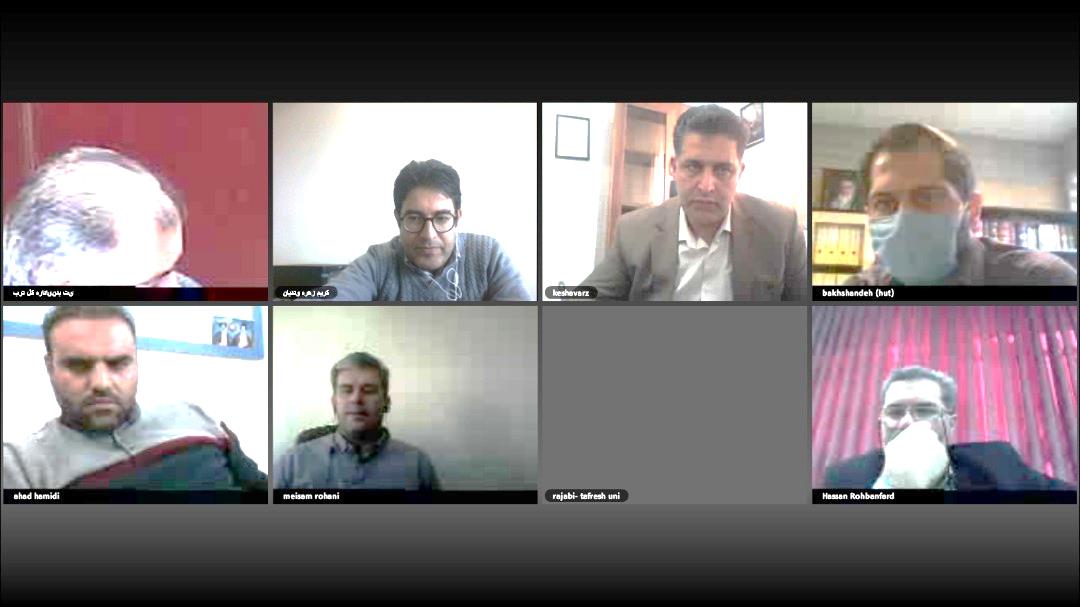 